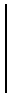 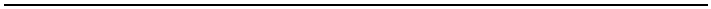 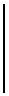 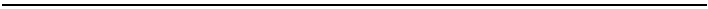 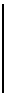 Objednávka poukázek	Číslo objednávky:	103125_7702893828-392966 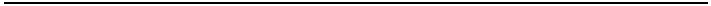 Dodavatel: 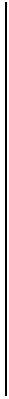 Up Česká republika s.r.o. Zelený pruh 1560/99 140 00 Praha 4 Telefon: FAX: www.mujup.cz Typ poukázek:	Stravenky 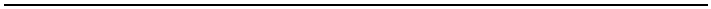 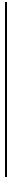 Způsob úhrady: 
Datum objednávky: 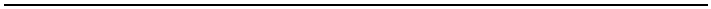 62913671 CZ62913671 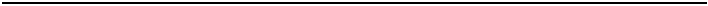 Odběratel:	IČO: 00024856 Kód klienta: 103125 Interní kód objednávky: 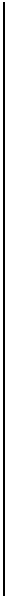 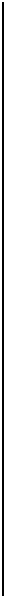 Česká republika - Okresní soud v Jablonci nad Nisou Mírové náměstí Jablonec nad Nisou Objednávku schválil: Objednávku vystavil: +420 Email: 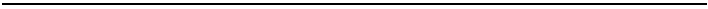 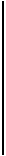 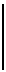 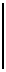 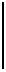 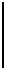 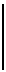 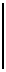 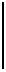 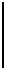 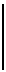 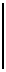 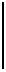 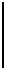 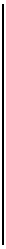 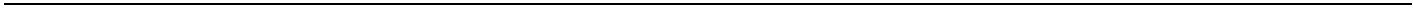 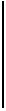 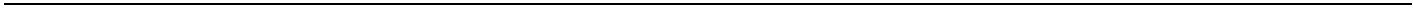 1/1 Počet šekových knížek 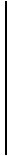 Počet poukázek v šekové knížce Počet poukázek celkem Nominální hodnota Hodnota celkem: počet poukázek x nominální hodnota 37 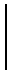 20 740 140 103,600 Kč 11 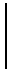 19 209 140 29,260 Kč 4 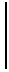 18 72 140 10,080 Kč 1 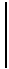 17 17 140 2,380 Kč 5 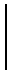 16 80 140 11,200 Kč 3 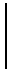 15 45 140 6,300 Kč 1 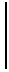 14 14 140 1,960 Kč 1 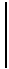 13 13 140 1,820 Kč 2 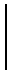 12 24 140 3,360 Kč 1 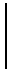 11 11 140 1,540 Kč 1 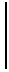 10 10 140 1,400 Kč 1 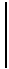 9 9 140 1,260 Kč 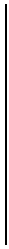 Hodnota poukázek celkem 68 1244 174,160 Kč Celková cena: 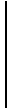 174,160 Kč 